www.megakom.huTáblázatok jegyzéke1. táblázat: Összefoglaló adatok a projektről	42. táblázat: Az 1. prioritás célcsoportjai, felelős szervezetei és partnerei	153. táblázat A 2. prioritás célcsoportja, felelős szervezetei és partnerei	184. táblázat A 2. prioritás célcsoportjai, felelős szervezeti és partnerei	225. táblázat A 4. prioritás célcsoportjai, felelős szervezeti és partnerei	246. táblázat: Az intézkedések indikatív ütemezése	277. táblázat Indikatív forrástérkép az operatív programok éves fejlesztési keretei alapján, 2019. június	29Ábrajegyzék1. ábra: A Mátészalka és térsége foglalkoztatási stratégiájának célrendszere	82. ábra: Tervezett beavatkozások bemutatása	10BevezetésElőzményekA Nemzetgazdasági Minisztérium Regionális Fejlesztési Operatív Programok Irányító Hatósága a Terület és Településfejlesztési Operatív Program keretén belül TOP-5.1.2-15 kódszámú, Helyi foglalkoztatási együttműködések tárgyú felhívást tett közzé, melyre a Szabolcs 05. Önkormányzati Területfejlesztési Társulás TOP-5.1.2-15-SB1-2016-00004 azonosító számon regisztrált, 2016. év augusztus hó 31. napon befogadott támogatási kérelmet nyújtott be.A támogatási kérelem alapvető célja a foglalkoztatottsági szint növelése, a hátrányos helyzetű lakosság tartós munkaerőpiaci integrációja, a munkaerőhiány csökkentése, a hiányzó szakképzett munkaerő pótlása és a helyi partnerségek megerősítése.A kérelmet a 2016.12.20-án kelt döntés értelmében támogatásban részesítették és 2017.01.31-én a felek Támogatási Szerződést kötöttek.A paktumprojekt konzorciumban, a Szabolcs 05. Önkormányzati Területfejlesztési Társulás és a Szabolcs-Szatmár-Bereg Megyei Kormányhivatal együttműködésében valósul meg, összesen 350.000.000 Ft, azaz háromszázötvenmillió forint támogatásból.1. táblázat: Összefoglaló adatok a projektrőlForrás: Támogatási Szerződés alapján saját szerkesztésA projekt célja a komplex gazdaság- és foglalkoztatásfejlesztés a vállalkozói környezet és a versenyképesség javításáért, valamint a hátrányos helyzetű lakosság tartós munkaerőpiaci integrációja a térségben. Mindezek a foglalkoztatottság bővülését és a kiegyensúlyozott munkaerőpiac megteremtését szolgálják. A foglalkoztatási akcióterv célja, felépítése és módszertanaA TOP-5.1.2-15 kódszámú „Helyi foglalkoztatási együttműködések” című felhívás különböző szakmai dokumentumok kidolgozását írja elő, amelynek egyike egy részletes, helyi szintű foglalkoztatási akcióterv.Az akcióterv egy olyan középtávra szóló (2017-2021) operatív jellegű dokumentum, amely részletesen bemutatja azokat a szakmailag indokolt beavatkozásokat, amelyek a foglalkoztatási stratégiában megfogalmazott célok, eredmények elérését szolgálják. Az akcióterv hatóköre nem korlátozódik a paktum keretében tervezett tevékenységekre (ezt a célt a Megvalósíthatósági Tanulmány szolgálja), hanem a foglalkoztatási stratégiához kapcsolódva sokkal tágabb kontextusban határozza meg a térségi gazdaság- és foglalkoztatásfejlesztéséhez szükséges beavatkozásokat, ennek következtében olyan intézkedéseket is megfogalmaz, amelyek nem, vagy csak részben finanszírozhatók a paktum projektből. Fontos megjegyezni, hogy az akciótervben szereplő tevékenységek csak abban az esetben kerülhetnek megvalósításra, amennyiben rendelkezésre áll azokhoz elérhető forrás.A foglalkoztatási akcióterv kidolgozása során a Nemzetgazdasági Minisztérium által alkotott általános stratégiai és operatív programozási elveket vettük figyelembe. A dokumentumot egy igényfelmérési folyamat, valamint egy kutatómunka alapozza meg, amelynek részeként azonosítottuk, összegyűjtöttük és elemeztük a szükséges gazdasági, társadalmi és munkaerőpiaci adatokat, nyilvántartásokat, a helyi munkaerőpiacon jelentkező fő problémákat és kihívásokat, a helyi munkaerőpiaci szereplők elvárásait, szükségleteit és javaslatait, amelyek egy széleskörű szükségletfelmérési folyamat eredményeként biztosítják a partnerségi tervezést, várható változásokat, a korábbi években készült helyi, megyei és országos helyzetelemzéseket, megalapozó dokumentumokat, ágazati stratégiákat és fejlesztési koncepciókat.A projektvégrehajtás során 2019. júniusában aktualizálásra került a foglalkoztatási stratégia és akcióterv.A foglalkoztatási akcióterv az alábbi fejezetekből áll:fejezet: Bevezetésfejezet: A Mátészalka és térsége foglalkoztatási stratégiájának célrendszere és célcsoportjaifejezet: Prioritások és intézkedések bemutatása, részletes áttekintése,•	szükségletek,•	intézkedés leírása,•	tevékenységek,•	célcsoportok,•	felelős szervezet,•	partnerek;fejezet: Intézményi keretek azonosításafejezet: Az intézkedések ütemezésefejezet: A lehetséges források bemutatásaHáttér: A Mátészalka és térsége foglalkoztatási stratégiájának célrendszere és célcsoportjaiA foglalkoztatási stratégiában kijelöltük Mátészalka és térsége hosszú távú (2017-2030 közötti) gazdaság- és foglalkoztatásfejlesztési irányvonalait, azonosítottuk a fő kitörési pontokat, a munkaerőpiaci jövőképet, átfogó és specifikus célokat, valamint azokat a célcsoportokat és érdekcsoportokat, amelyek helyzetét a stratégia közvetett vagy közvetlen módon befolyásolhatja.1. ábra: A Mátészalka és térsége foglalkoztatási stratégiájának célrendszere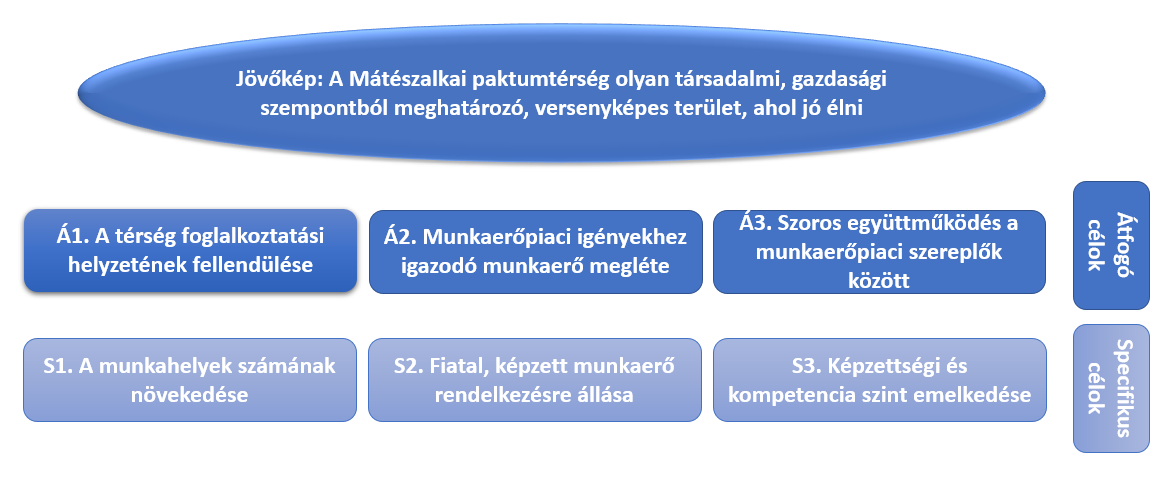 Forrás: saját szerkesztésA foglalkoztatási stratégia közvetlen célcsoportját, azok a személyek és szervezetek alkotják, akik/amelyek munkaerőpiaci helyzetét, tevékenységét, működését vagy fejlesztéseit alapvetően befolyásolják a megfogalmazott célkitűzések és/vagy tevőlegesen részt tudnak venni azok elérésében. Ezen belül három nagyobb kategória azonosítható: azok a szervezetek, amelyek alapvetően meghatározzák a térség foglalkoztatás- és gazdaságfejlesztési irányvonalait, tevékenységeit, továbbá kulcsszerepet játszanak a megyei és helyi szintű célok, beavatkozások összehangolásában, koordinációjában (pl. Szabolcs 05. Önkormányzati Területfejlesztési Társulás, Mátészalka Város Önkormányzata, Szabolcs-Szatmár-Bereg Megyei Kormányhivatal, Szabolcs-Szatmár-Bereg Megyei Kereskedelmi és Iparkamara, Szabolcs-Szatmár-Bereg Megyei Önkormányzat),a potenciális munkaadók és munkavállalók,egyéb, a munkaerőpiaci folyamatokban résztvevő szervezetek (pl. képző intézmények, munkaerőpiaci szolgáltatók).A foglalkoztatási stratégia által érintett fő munkaerőpiaci szereplők:Szabolcs 05. Önkormányzati Területfejlesztési Társulás,Szabolcs-Szatmár-Bereg Megyei Kormányhivatal,A 17 érintett települési önkormányzat,Szabolcs-Szatmár-Bereg Megyei Kereskedelmi és Iparkamara,Szabolcs-Szatmár-Bereg Megyei Önkormányzat,Képző intézmények,Munkaerőpiaci szolgáltatók,Munkaadók,Munkavállalók.Ezek a célok és célcsoportok alapvetően meghatározzák az akciótervben azonosított beavatkozások tartalmi részleteit és megvalósításának kereteit.Prioritások és intézkedések bemutatásaA foglalkoztatási stratégia céljait operatív jellegű beavatkozások megvalósításával lehet elérni. Olyan prioritásokat és azon belül intézkedéseket határoztunk meg, amelyek már rövid- és középtávon befolyásolhatják a térség munkaerőpiaci folyamatait. 2. ábra: Tervezett beavatkozások bemutatása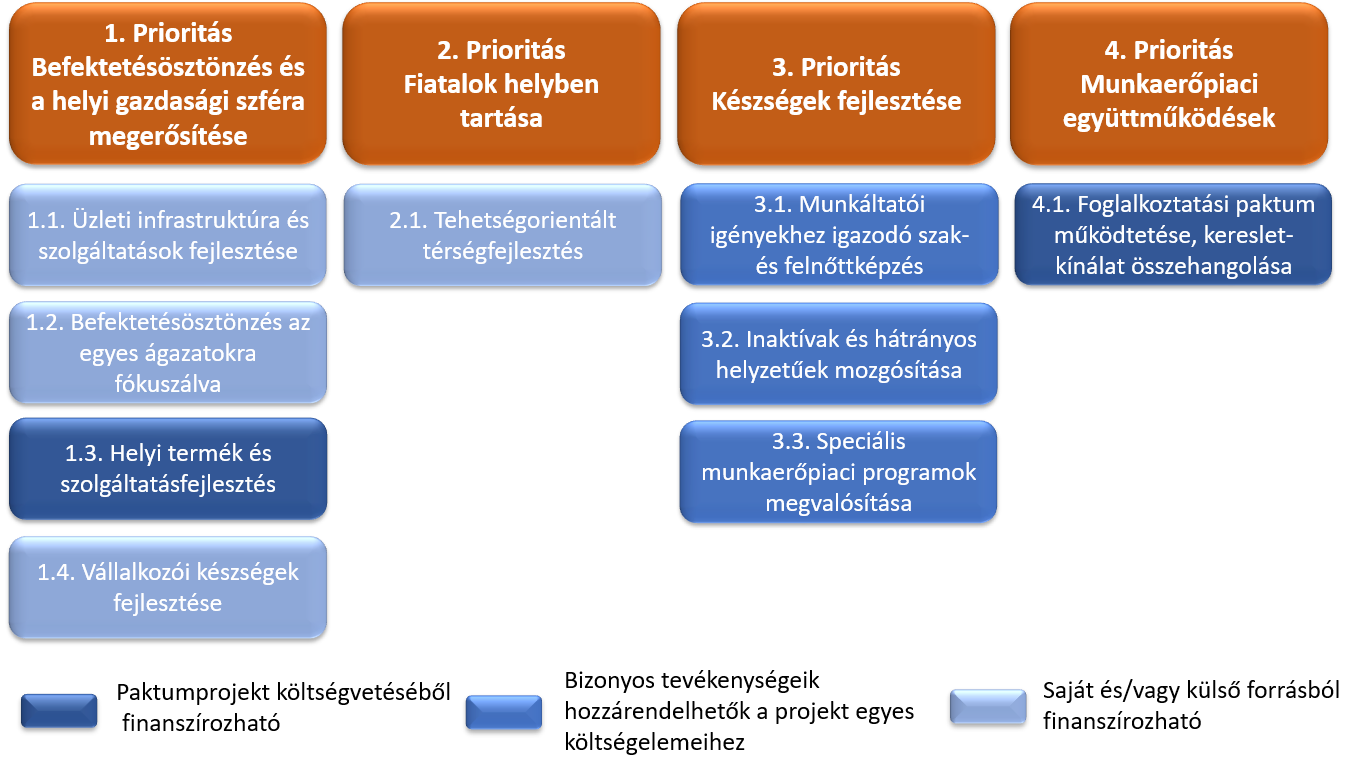 Forrás: saját szerkesztés1. prioritás: Befektetésösztönzés és a helyi gazdasági szféra megerősítéseMátészalka és térsége, mint a megye egyik decentruma jelentős tőkevonzó erővel bír. Adottságainak köszönhetően a megyén belüli többi decentrummal, Nyírbátorral és Kisvárdával, valamint egyes befektetők esetében Nyíregyházával is konkurál. 1.1 Üzleti infrastruktúra és szolgáltatások fejlesztéseAz intézkedés szükségességének és tartalmának leírása:Egy betelepülni kívánó cég esetében elsődleges szempont a potenciális beruházási terület megfelelő infrastrukturális ellátottsága. Az együttműködésben résztvevő települések közül Mátészalka rendelkezik Ipari Parkkal, mely kedvező infrastrukturális adottságokat biztosít az újonnan betelepülni vágyók számára, azonban az itt található szabad területek is végesek, ezért fontos, hogy elérhetővé váljanak a befektetők számára hasonlóan kedvező adottságú helyszínek is a térségben. Ennek feltétele, hogy a települések viszonylag rövid határidő alatt meg tudjanak felelni a telephelyigényeknek, és a szükségleteknek megfelelő ipari és gazdaságfejlesztési célú területek rendelkezésre álljanak. A kiépült közműinfrastruktúrán és meglévő szolgáltatásokon felül fontos az adott terület gyors és rugalmas elérhetőségének biztosítása is, ilyen például, hogy kerékpárral is megközelíthető legyen vagy igény esetén a céges buszok számára a térségben legyenek kialakítva megállóhelyek.Emellett kiemelt figyelmet kell fordítania arra, hogy a nagyvállalatok számára szükséges üzleti szolgáltatások minél szélesebb körben és magasabb minőségben elérhetők legyenek elsősorban a központi szerepet betöltő Mátészalkán (pl. fuvarozás, logisztika, ingatlankezelés, jogi, pénzügyi, számviteli, mérnöki, biztonsági, IKT, munkaerő-kölcsönzési szolgáltatások, képzés-továbbképzés stb.).Tevékenység:Üzleti infrastruktúra fejlesztése nagyvállalatok számára:A jelenlegi ipari-gazdasági hasznosítású területek felmérése, kategorizálása méret, állapot, infrastrukturális ellátottság alapjánA kiajánlható ingatlanokról egy pontos adatbázis összeállítása és folyamatos aktualizálásaSzükséges infrastrukturális fejlesztések végrehajtásaÜzleti szolgáltatások fejlesztése nagyvállalatok számára:Az üzleti környezet javítása a helyi szabályozás egyszerűsítésével, észszerűsítésével, jobb átláthatóságával és az egyablakos és elektronikus ügyintézés bővülő lehetőségévelMás vállalkozásokkal, potenciális beszállítókkal és ügyfelekkel való hálózatépítés segítéseEgyéni, az adott vállalatra szabott tanácsadás biztosításaNyilvántartás a helyben elérhető üzleti szolgáltatókról és szolgáltatásokrólÜzleti infrastruktúra fejlesztése mikro-, kis- és középvállalkozások számára:A rendelkezésre álló infrastruktúra felmérése, az esetleges hiányosságok azonosításaAz üzleti infrastruktúra fejlesztése felújítással, technológiai korszerűsítéssel, bővítéssel, új infrastruktúra kialakításával saját, vagy pályázati forrásból Üzleti szolgáltatások fejlesztése mikro-, kis- és középvállalkozások számára:Tanácsadói adatbázis összeállításaFolyamatos tájékoztatás az elérhető finanszírozási forrásokrólTanácsadás a vállalkozás életciklusának kulcsfontosságú fázisaiban (pl. cégalapítási, adójogi, kutatás-fejlesztési vagy marketingtanácsadás)A vállalkozási környezet javítása a helyi szabályozás egyszerűsítésével, észszerűsítésével, jobb átláthatóságával és az egyablakos és elektronikus ügyintézés bővülő lehetőségévelMás vállalkozásokkal, potenciális beszállítókkal és ügyfelekkel való hálózatépítés segítése1.2 Befektetésösztönzés az egyes ágazatokra fókuszálva Az intézkedés szükségességének és tartalmának leírása:A befektetésösztönzés két szempont miatt fontos:egyrészt biztosítja a foglalkoztatási szint növekedését,másrészt elősegíti a magas hozzáadott értékű ágazatok, vállalkozások, tevékenységek jelenlététA térségben elsősorban a járásszékhely Mátészalka befektetési szempontból viszonylag jó adottságokkal rendelkezik megyei szinten, például határközeli fekvése a külföldi tőkebefektetéseknek is kedvez. A térségben működő vállalatok a partnerségi rendezvények során a munkaerőpiaci szereplők közötti szorosabb együttműködés szükségességét hangsúlyozták. Nemcsak új vállalkozások vonzására kell koncentrálni, hanem legalább ekkora hangsúlyt kell fektetni a már letelepedett cégek bővítésének segítésére is.Az intézkedés hatására a térség tőkevonzó képessége erősödik, növekedésnek indul a működő vállalkozások száma és új munkahelyek jönnek létre az elsődleges munkaerőpiacon. Tevékenység:Meghatározó helyi vállalatokkal folyamatos egyeztetés a cégek helyben tartása és új tevékenységek letelepítése céljából (pl. rendszeres igényfelmérések, informális találkozók, jól működő kommunikációs mechanizmus kialakítása az önkormányzatok és a vállalkozások között)Átgondolt, célzott befektetés ösztönzésA jövőképet szolgáló ágazati fókusz kijelöléseA térség ipari területeinek, befektetők szempontjából fontos tényezők internetes promóciója Foglalkoztatás elősegítése bértámogatás igénybevételének ösztönzésévelPartnerségépítés hazai és nemzetközi szinten 1.3 Helyi termék- és szolgáltatásfejlesztésAz intézkedés szükségességének és tartalmának leírása:A helyi termékek és szolgáltatások iránti igény jelentős mértékben megnövekedett az elmúlt időszakban, mert ezzel egyfelől a megtermelt jövedelem helyben keletkezik és visszaforgatható a gazdaságba, másfelől fontos a környezeti fenntarthatóság szempontjából is, hiszen a szállításból eredő környezetterhelés mérséklődhet, emellett pedig az ilyen termékek előállítása során sok esetben környezetkímélő technológiákat alkalmaznak. Mindezt a hazai szabályozási és támogatási rendszer is felismerte és érvényesíti. Jelenleg is számos helyi termék létezik a térségben, de sok esetben gondot jelent, hogy a potenciális fogyasztók nem ismerik a termékeket és a fogyasztásukból származó előnyöket.Ahhoz, hogy a helyi termékek és szolgáltatások iránti kereslet növekedjen, ismerni kell őket, a kínálatnak folyamatosan megfelelő minőségűnek és színvonalúnak, a fogyasztói körnek pedig a termékek iránt elkötelezettnek és fizetőképesnek kell lennie, a két oldalt pedig egy hatékony marketing tevékenység tudja összekapcsolni. A helyi vállalkozások összefogása, termék és szolgáltatásfejlesztés, koordinált értékesítés és minőségi kontroll bevezetése, a keresleti oldalon pedig fogyasztást ösztönző kommunikáció folytatása szükséges az intézkedés sikerességéhez. Mindez közvetlenül hozzájárul az érintett vállalkozók bevételeinek növekedéséhez, a jövedelemszerzési lehetőségek bővüléséhez, a hagyományok megőrzéséhez, közvetett módon a technológiai korszerűsítéshez, a munkahelyteremtéshez, a helyi identitás és a társadalmi kohézió erősítéséhez és a turisztikai kínálat bővüléséhez.Tevékenység:Helyi termék- és szolgáltatásfejlesztés ösztönzéseJellegzetes helyi termékek és szolgáltatások azonosításaVállalkozói, termékfejlesztési és innovációs képzések helyi termelők és szolgáltatók számáraA helyi termékek hatékony marketingje1.4. Vállalkozói készségek fejlesztéseAz intézkedés szükségességének és tartalmának leírása:A vállalkozói készség egyfajta tágan értelmezett kulcskompetencia, amely nem kizárólag egy vállalkozás működtetéséhez vagy az önfoglalkoztatáshoz nyújt támpontot, hanem egyfajta életvezetési szemléletmód, mely magában foglalja a sikerorientáltságot, a stratégiai megközelítést, a célok kitűzésére és elérésére való törekvést, az egyén felelősségét saját – pozitív és negatív – cselekedetei iránt és a külső tényezők által bekövetkező újítások adaptálásának képességét .A vállalkozói készségek hiánya több szinten is megmutatkozik, egyrészt a közoktatási, szakképzési és a felsőoktatási rendszerből hiányzik a vállalkozási készségek átadására irányuló tananyag, ennek következtében a munkaerőpiacra kikerülő diákok nem rendelkeznek a szükséges készségekkel és ismeretekkel, így már hiányzik a térségben a helyben felnövő potenciális vállalkozói réteg, másfelől pedig a már működő vállalkozások fejlődését nagymértékben gátolják a részben hiányzó üzleti képességek. Mindez közvetetten korlátozza a vállalkozói pálya iránti érdeklődést és elkötelezettséget is.Tevékenység:A vállalkozók képességeinek felmérése a főtevékenységtől eltérő, de a versenyképes működéshez elengedhetetlen területekenA képzendő területek meghatározása a felmérések alapjánModuláris jellegű képzési program a vállalkozói készségek fejlesztésére2. táblázat: Az 1. prioritás célcsoportjai, felelős szervezetei és partnerei2. prioritás: Fiatalok helyben tartása2.1 intézkedés: Tehetségorientált térségfejlesztésAz intézkedés szükségességének és tartalmának leírása:Napjainkban a térségben az egyik legnagyobb problémát a fiatal és képzett szakemberek egyre nagyobb mértéket öltő hiánya jelenti. A fiatalok számára sok esetben a térség nem tud megfelelő elhelyezkedési lehetőséget és ehhez kapcsolódó életszínvonalat biztosítani. Az elvándorlás leginkább a középfokú szakképzettséggel rendelkezőket érinti, jellemző esetükben a közép- és nyugat-magyarországi, illetve külföldi munkavállalás. Ennek a folyamatnak a megállítása azért is nagyon fontos, mert egyes szektorokban és nagyfoglalkoztatóknál az átlagéletkor viszonylag magas, és hamarosan generációváltásra kell felkészülni, mivel a jelenlegi állomány elöregedése kb. 10 év múlva komoly problémát fog jelenteni. A helyben lévő fiatal szakemberek megtartása és ide vonzása azok esetében lehet a legsikeresebb, akik valamilyen kötődéssel rendelkeznek, például itt nőttek fel és tanulmányaik miatt hagyták el a térséget. Az utánpótlás biztosításához olyan kiegészítő szolgáltatásokat kell nyújtani a fiatalok számára, amelyek egyrészt vonzóvá teszik az iskolaválasztás előtt álló diákok számára a munkaerőhiánnyal küzdő szakterületeket, másrészt erősítik a felsőfokú tanulmányaikat végzők helyi kötődését. Célzott pályaorientációval figyelmet kell fordítani arra, hogy a térségbeli fiatalok minél nagyobb arányban válasszák a helyi intézményeket és a helyi munkavállalást, de ha mégis máshol tanulnak, akkor a visszacsábításukra kell energiát fordítani. Ennek eszköze a folyamatos kapcsolattartás, életútjuk nyomonkövetése és az identitástudatuk erősítése.A tehetséges fiatalokon felül koncentrálni kell azokra az szakemberekre is, akik már rendelkeznek szakmai háttérrel (legalább pár éves tapasztalattal szakterületükön). A tehetséges szakemberek vonzásához meg kell teremteni azokat a feltételeket, amelyeket megvizsgálnak mobilitási döntéseik meghozatala előtt. Ezek között számos olyan tényező van, amelyeket a helyi munkaerőpiaci szereplők csak korlátozottan képesek befolyásolni, ezért azokra a területekre és szolgáltatásokra célszerű fókuszálni, amelyek tényleges, gyakorlati segítséget jelentenek a munka- és lakóhelyváltás során.Tevékenység:A helyben tanuló fiatalok esetében:Célzott kommunikáció a tanulmányok megkezdése előtt Társadalmi, szakmai, munkaerőpiaci integrációt segítő tevékenységek (pl. mentorálás, helyi munkaadókkal való kapcsolatfelvételben segítségnyújtás, üzemlátogatások szervezése, ösztöndíj és gyakornoki program, helyi szakmai és szabadidős közösségekhez való csatlakozás)A tanulmányaikat máshol végző fiatalok esetében:Adatbázis összeállítása és folyamatos aktualizálása a középfokú oktatási-képzési intézmények együttműködésével (tanulói életutat követő rendszer)Ösztöndíj és gyakornoki program megvalósításaKapcsolatépítés a helyi munkaadókkal (pl. céglátogatás, vállalatvezetői és intézményvezetői beszélgetés)Rendszeres események, kapcsolattartási funkciójú rendezvények a helyi kötődés megőrzése, megerősítése céljábólTehetséges szakemberek vonzása érdekébenTestre szabott lakáskínálat biztosítása (bérlakásprogram), segítségnyújtás lakáskeresésbenSegítségnyújtás a gyermekek bölcsődei, óvodai és iskolai elhelyezésébenSegítségnyújtás a házastárs munkakeresésébenTámogatás a helyi szakmai hálózatokba, közösségekbe való bekapcsolódásban3. táblázat A 2. prioritás célcsoportja, felelős szervezetei és partnerei3. Prioritás Készségek fejlesztése3.1. Munkáltatói igényekhez igazodó szak- és felnőttképzésAz intézkedés szükségességének és tartalmának leírása:A térségben – az ország jelentős részéhez hasonlóan – két, egymásnak ellentmondó folyamatot figyelhetünk meg a munkaerőpiacon. Folyamatos hiány mutatkozik elsősorban szakképzettekből, melyhez az elmúlt évek során nagy mértéket öltő elvándorlás és a szakképzés népszerűségének folyamatos csökkenése jelentős mértékben járul hozzá. Ugyanakkor több ezer fő potenciális munkavállaló is jelen van, egyrészt a regisztrált álláskeresők (3201 fő), másrészt pedig a közfoglalkoztatottak (1875 fő) személyében, valamint az inaktívak körében.A szakképzési rendszerben rejlő hiányosságokhoz jelentősen hozzájárul az, hogy az oktatási rendszer elavult szaktudást biztosít, a képzésben megszerezhető szakmák nem felelnek meg a keresleti követelményeknek, ezen felül pedig a rendszerből kikerülők nem sajátítják el a munkavállaláshoz szükséges kompetenciákat. Problémát jelenthet továbbá, hogy a képzési rendszer nem alkalmazkodik rugalmasan a változó igényekhez, így a megszerezhető szakmai végzettséggel sem mindig egyszerű elhelyezkedni a munkaerőpiacon.Tovább rontja a helyzetet, hogy a szakmunka jelentős presztízsvesztésen ment át, a szakközépiskolai (korábbi szakiskolai) képzések kevéssé vonzók a szülők számára, ezért igyekeznek a felsőoktatásba irányítani az arra akár kevéssé alkalmas gyerekeket is. Ebből következik, hogy a középfokú szakmákat sokszor olyan fiatalok végzik el, akik érdeklődés nélkül járnak az adott iskolába, és később pályaelhagyóvá válnak.A szakképzési rendszer rugalmas átalakításával a fiatalok számára egy hosszú távú jövőkép mutatható fel, az iskolát követő biztos munkahellyel, így a szakképzettek elvándorlása is mérsékelhető. A munkaadók számára a folyamatos munkaerő-utánpótlás hozzájárul a termelékenység kiszámíthatóvá tételéhez és növekedéséhez, ezáltal többletbevételeket generál, valamint javítja a vállalkozások versenyképességét.Fel kell tárni, hogy az egyes ágazatokban a vállalkozások hány főt foglalkoztatnak, milyen nagyságrendű a betöltetlen álláshelyek száma, valamint vizsgálni kell az alkalmazottak korösszetételét, mivel azon ágazatokban, ahol nagyarányú az idősebb munkavállalók jelenléte, a közeli nyugdíjba vonulás miatt nagyobb keretszámokkal kell a képzéseket indítani.Ezzel párhuzamosan fel kell mérni a szakképzési rendszer kínálatát, vagyis azt, hogy az intézmények az egyes szakmákban milyen képzéseket, mekkora keretszámmal indítanak, és ezeken mekkora a ténylegesen beiratkozók létszáma. A felméréseket követően kirajzolódik, hogy melyek a kevésbé vagy egyáltalán nem szükséges szakmák, és melyek azok, melyeket bővíteni vagy indítani szükséges.A munkaadók számára ideális munkaerő megfelelő gyakorlati tapasztalattal is rendelkezik, ennek érdekében fontos, hogy a képző intézmények minél több helyi vállalkozással tanulmányi szerződést kössenek, melyek biztosítják a gyakorlati tudás megszerzését és esetenként akár a későbbi foglalkoztatásukat is.A nagyvállalatok jelenléte miatt nagyobb hangsúlyt kell fektetni az idegennyelvi képzésekre – már az iskolai kereteken belül és azt követően is (pl. céges nyelvi képzések).Az intézkedés hatására biztosítható a munkaerő-kereslet és -kínálat nagyobb összhangja, mérséklődik a munkaerőhiány, aminek köszönhetően javul a vállalkozások termelékenysége és versenyképessége, továbbá erősödik a népességmegtartó erő a térségben.Tevékenység:Munkaerő ágazatonkénti és korösszetétel szerinti felméréseA vállalkozások bővítési szándékainak felmérése a munkaerőigények jövőbeli változásának figyelembevétele érdekébenKépzési rendszer felmérése, az oktatott szakmák, a keretszámok és az egyes szakmák keretszámainak kihasználtsági felméréseA képzési kínálat átszervezése a munkaerőkeresletnek megfelelően, a szükséges munkaerő toborzása, új képzések folytatásának engedélyeztetéseEgyüttműködési megállapodások megkötése a vállalkozásokkal a tanulók gyakorlati tudásának biztosítása és a duális képzés elterjesztése érdekébenKépzési támogatások nyújtása álláskeresők számára a jogszabályi feltételek figyelembevételévelKépzési rendszer rendszeres felülvizsgálata3.2. Inaktívak és hátrányos helyzetűek mozgósításaAz intézkedés szükségességének és tartalmának leírása:A megyében jellemző a hátrányos helyzetűek viszonylag jelentős aránya, ez a paktumtérséget is érintő probléma, mely főként a kisebb települések esetében jelentős. A regisztrált álláskeresők nyilvántartása leköti a meglévő kapacitásokat, ezen felül már nincsen lehetőség az inaktív személyek, eltartottak, illegális munkavállalók feltérképezésére, munkaerőpiaci elhelyezkedésük segítésére. Az inaktívakon felül a közfoglalkoztatásban résztvevők jelentik a térség potenciális munkaerő tartalékát. A közfoglalkoztatásban résztvevők elsődleges munkaerőpiacra való visszatérése központilag meghatározott foglalkoztatáspolitikai cél is. A munkaadói felmérésekből kiderül, hogy több esetben rossz tapasztalataik vannak a közfoglalkoztatottak alkalmazásával, ugyanis a nem sokkal kevesebb anyagi juttatásért cserébe a közfoglalkoztatás során esetenként lassabb a munkatempó, az elvásárok is alacsonyabbak, és gyakran közelebb is van a munkavégzés helye, így egy kényelmesebb alternatívát jelent a nyílt munkaerőpiaci munkával szemben. A potenciális munkaerőtartalék feltárásához elsőként azonosítani szükséges az érintett társadalmi csoportokat, személyeket. Ehhez elsőként azokat a szervezeteket kell felkeresni, akik kapcsolatban állnak az érintett csoportokkal, rajtuk keresztül, illetve más célspecifikus módon lehet megszólítani az érintetteket. A kapcsolatfelvétel során előnyben kell részesíteni a könnyen érthető kommunikációt, a rendezvények vonzóvá tételét. Tevékenység:Az érintett társadalmi csoportok pontos számbavételeKapcsolatfelvétel és kapcsolattartás az inaktívakkal kapcsolatban álló szervezetekkelA hátrányos helyzetű és inaktív személyek elérésére alkalmas tájékoztatási és mozgósítási eszközök, módszerek azonosítása3.3. Speciális munkaerőpiaci programok megvalósításaAz intézkedés szükségességének és tartalmának leírása:A hátrányos helyzetben lévők munkaerőpiaci integrációs esélyei nem javulnak az érintett térségben, ennek következtében nem tudnak potenciális munkaerő tartalékot képezni. A célcsoport tagjainak képzése nem, vagy csak nagyon nehezen térülne meg a foglalkoztatóknak, így ilyen jellegű tevékenységet nem éri meg végezniük. A betanított munkások felvételének komoly – egyre növekvő – akadálya lehet a munkára kész, motivált, dolgozni akaró munkaerő nagymértékű hiánya. Az alacsony munkapiaci státuszú kategóriába tartozó személyek esetében csak a komplex megoldások segíthetnek. Ezen személyek helyzetén alternatív munkaerőpiaci eszközökkel lehet segíteni, melyek egyszerre jelentenek segítséget nehézségeik szociális és gazdasági szempontú kezeléséhez.Tevékenység:Egyéni felzárkóztatási tervek összeállítása és megvalósításaFelzárkóztató tréningek szervezéseSzakmai képzések szervezéseEgyéni segítségnyújtás, pszichoszociális támogatás biztosításaMunkahelyi mentorprogramMunkaadók és munkatársak érzékenyítése4. táblázat A 2. prioritás célcsoportjai, felelős szervezeti és partnerei4. prioritás: Munkaerőpiaci együttműködések4.1. Foglalkoztatási paktum működtetése, kereslet-kínálat összehangolásaAz intézkedés szükségességének és tartalmának leírása:A Nemzetgazdasági Minisztérium Regionális Fejlesztési Operatív Programok Irányító Hatósága a Terület és Településfejlesztési Operatív Program keretén belül TOP-5.1.2-15 kódszámú, Helyi foglalkoztatási együttműködések tárgyú felhívást tett közzé. A Szabolcs 05. Önkormányzati Területfejlesztési Társulás TOP-5.1.2-15-SB1-2016-00004 azonosító számú, Mátészalka és térsége helyi foglalkoztatási paktuma című pályázatának megvalósítására 350 000 000 Ft támogatási összeget nyert el. A projekt keretén belül kötelező tevékenység a foglalkoztatási paktum létrehozása és a központilag meghatározott elvárásoknak megfelelő működtetése. Azonban nem csak a tevékenység kötelező mivolta miatt valósul meg az együttműködés, hanem a Társulás és partnerei is felismerték ennek szükségességét, hiszen a gazdasági-társadalmi kihívásoknak külön-külön sokkal nehezebb megfelelni, mint közösen.A sikeres partnerség érdekében valamennyi érintett szereplő számára bemutatásra kerül, hogy a két- és többoldalú együttműködések (pl. a Kormányhivatal és a munkaadók, a képző intézmények és a munkaadók vagy éppen a munkaadók egymás közötti kapcsolatai) milyen konkrét előnyökkel járhatnak, mint például a partnerek helyzetét ténylegesen javító akciók, szolgáltatói attitűd megerősödése. Ebben a folyamatban a fő kedvezményezettek kezdeményező, koordináló szerepet játszanak – mindenekelőtt a Paktumirodán keresztül.Tevékenység:Foglalkoztatási Fórum működtetéseA helyi szintű foglalkoztatási együttműködés operatív működtetéséért felelős Paktumiroda fenntartása, szolgáltatások biztosításaMunkaerőpiaci igényfelmérések, előrejelzésekHelyi, megyei és országos szakpolitikai célok, gazdaság- és foglalkoztatásfejlesztési intézkedések megvalósításának támogatása5. táblázat A 4. prioritás célcsoportjai, felelős szervezeti és partnereiIntézményi keretekA foglalkoztatási stratégiában és akciótervben foglaltak megvalósításához a paktum tagsága meghatározza a megfelelő szakmai és szervezeti kereteket. A paktum tagok között megtalálható valamennyi, a munkaerőpiaci szempontból meghatározó helyi szervezet: Szabolcs 05. Önkormányzati Területfejlesztési Társulása Mátészalka és térségének helyi paktumában résztvevő 17 önkormányzatSzabolcs-Szatmár-Bereg Megyei Kormányhivatal Szabolcs-Szatmár-Bereg Megyei Önkormányzat,Szabolcs-Szatmár-Bereg Megyei Kereskedelmi és Iparkamara,szak- és felnőttképző intézmények,helyi szinten meghatározó munkaadók, vállalkozások, egyéb munkaerőpiaci szempontból fontos szervezetek. A paktumszervezet három fő egységből áll, melyek egymást segítve hatékonyan látják el a feladataikat annak érdekében, hogy a stratégiában kijelölt munkaerőpiaci irányvonalak a térség minden működési-fejlesztési területén érvényesülhessenek.a Foglalkoztatási Fórum a paktum egyeztető szerve, amelyet az Együttműködési Megállapodást aláíró tagok működtetnek – célja a megfelelő szintű társadalmi bevonás, a demokratikus működés és a széles körű helyi nyilvánosság biztosítása,az Irányító Csoport az irányító és döntéshozó szerv, amely elsősorban a paktumprojekt végrehajtásával kapcsolatos stratégiai és operatív jellegű döntések meghozatalára felhatalmazott vezető tisztségviselőkből áll,a paktumszervezettel kapcsolatos operatív feladatokat a Paktumiroda látja el, a partnerségi koordinátor kiemelt szerepet játszik a foglalkoztatási együttműködés és partnerség kialakításában, fenntartásában.ÜtemezésA foglalkoztatási akcióterv intézkedéseinek ütemezése során az alábbi szempontokat vettük figyelembe:a projekt megvalósításának időszaka: 2017. március 01. – 2021. február 28.,összhangban legyen a Megvalósíthatósági Tanulmányban található tevékenység és pénzügyi ütemezéssel,bizonyos intézkedések a projektmegvalósítás időszakát végig kísérik,az egyes tevékenységek során az előkészítése huzamosabb ideig elhúzódhat,azon tevékenységek esetében, ahol a megvalósítás során átfedések lehetnek, ott az ütemezést a megvalósításhoz igazítottuk.Az egyes intézkedések ütemezését a következő GANTT diagramban (6. táblázat) foglaltuk össze negyedéves bontásban. Az ütemezés indikatív ütemezés, ami a finanszírozási források rendelkezésre állása alapján módosulhat.6. táblázat: Az intézkedések indikatív ütemezéseForrás: saját szerkesztésLehetséges forrásokAz akcióterv megvalósításának költségvonzata több tételből tevődik össze, és az egyes intézkedések nagyságrendje, valamint finanszírozási forrásuk is nagymértékben eltér:egyes intézkedések közvetlenül finanszírozhatók a paktumprojekt költségvetéséből:1.3 Helyi termék- és szolgáltatásfejlesztés4.1. Foglalkoztatási paktum működtetése, kereslet-kínálat összehangolásamás intézkedések részben vagy közvetett módon kapcsolódnak a paktumprojekthez, és bizonyos tevékenységeik szintén hozzárendelhetők a projekt egyes költségelemeihez:3.1. Munkáltatói igényekhez igazodó szak- és felnőttképzés3.2. Inaktívak és hátrányos helyzetűek mozgósítása3.3. Speciális munkaerőpiaci programok megvalósításatöbb intézkedés megvalósítása a saját források rendelkezésre állásától és/vagy külső források bevonásától függ, ami a végrehajtandó tevékenységek tényleges tartalmát is befolyásolja, emiatt ezek nagyságrendjét jelenleg nem lehet megbecsülni – ebbe a kategóriába tartoznak többek között az alábbi intézkedések:1.1.Üzleti infrastruktúra és szolgáltatások fejlesztése1.4. Vállalkozói készségek fejlesztéseegyes intézkedések megvalósítása minimális pénzügyi forrásból is kivitelezhető, hiszen az anyagiak helyett sokkal inkább egyfajta innovatív szemléletmódot és az önkormányzati feladatok rugalmas átszervezését igényli, ilyenek például a szemléletformáló, partnerségépítő beavatkozások, vagy azok, ahol az önkormányzatok hatásköre nem terjedhet tovább a szükséges soft jellegű feltételek kialakításánál, a változások ösztönzésénél:1.2 Befektetésösztönzés az egyes ágazatokra fókuszálva 2.1. Tehetségorientált térségfejlesztésA hosszú távú célok megvalósulása érdekében azonban ezen forrásokon felül lehetséges egyéb támogatások igénybevétele is, például az EU támogatással megvalósuló egyes operatív programok (pl. GINOP, EFOP, TOP, VP) illetve a határmenti együttműködési programok keretében.A támogatás céljai alapján a forráslehetőségeket az alábbi csoportokba sorolhatjuk:a munkaadók által megpályázható munkahelyteremtő és -megtartó fejlesztések vagy meglévő alkalmazottjaik készségeinek javítására,az önkormányzatok által végrehajtható beruházások, amelyek vonzóbbá teszik településüket a gazdasági szervezetek számára, illetve közvetetten vagy közvetlenül növelik az adott település és az ott működő vállalkozások versenyképességét, egyes támogatási forrásokból olyan munkaerőpiaci programokat valósíthatnak meg akár közszférabeli, akár civil szervezetek, amelyek keretében kifejezetten a munkavállalók készségeinek és képességeinek fejlesztése, foglalkoztathatóságuk javítása a cél.Az akcióterv felülvizsgálatakor (2019. június) elérhető finanszírozási forrásokat az alábbi táblázat tartalmazza, melyek változhatnak, ezért szükséges az illeszkedő felhívások folyamatos nyomonkövetése. 7. táblázat Indikatív forrástérkép az operatív programok éves fejlesztési keretei alapján, 2019. júniusForrás: www.palyazat.gov.hu alapján saját szerkesztésMEGRENDELŐ:Szabolcs 05. Önkormányzati Területfejlesztési TársulásKÉSZÍTETTE:MEGAKOM Tanácsadó Iroda Kft.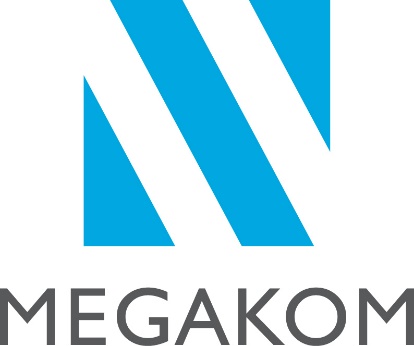 DÁTUM: 2019.06.30A dokumentum a „Mátészalka és térsége helyi foglalkoztatási paktuma” című projekthez kapcsolódóan került kidolgozásra.Az elkészült dokumentum a Szabolcs 05. Önkormányzati Területfejlesztési Társulás tulajdona. Bármely részének felhasználása csak előzetes engedéllyel lehetséges! A projekt azonosító számaTOP-5.1.2-15-SB1-2016-00004Konzorciumi partnerekSzabolcs 05. Önkormányzati Területfejlesztési TársulásSzabolcs-Szatmár-Bereg Megyei KormányhivatalA projekt költségvetése350 000 000 Ft.A finanszírozás forrásaEurópai Szociális Alap és állami társfinanszírozásA támogatás intenzitása100%A támogatási szerződés hatályba lépése2017.01.31.A megvalósítás időtartama2017. március 01. – 2021. február 28.Pénzügyi zárás határideje2021. 05.29.IntézkedésCélcsoportokKoordináló szervezetPartnerek1.1.Üzleti infrastruktúra és szolgáltatások fejlesztéseHelyi mikro-, kis- és középvállalkozások, a térségben működő nagyobb vállalkozásokPotenciális beruházókSzabolcs 05. Önkormányzati Területfejlesztési TársulásSzabolcs-Szatmár-Bereg Megyei Kereskedelmi és Iparkamara, Vállalkozásfejlesztési szervezetek,Vállalkozási tanácsadással foglalkozó szervezetekTelepülési önkormányzatok1.2 Befektetésösztönzés az egyes ágazatokra fókuszálvaA térségben működő nagyobb vállalkozásokPotenciális beruházókSzabolcs 05. Önkormányzati Területfejlesztési TársulásSzabolcs-Szatmár-Bereg Megyei Kereskedelmi és Iparkamara, Szabolcs-Szatmár-Bereg Megyei ÖnkormányzatVállalkozásfejlesztési szervezetek,Vállalkozási tanácsadással foglalkozó szervezetekTelepülési önkormányzatok1.3. Helyi termék és szolgáltatásfejlesztésHelyi mikro-, kis- és középvállalkozások, innovatív startup vállalkozásokHelyi alap- és középfokú oktatási intézményekAlap- és középfokú oktatásban résztvevő helyi diákokFelnőttképzésben résztvevő személyek(Potenciális) munkavállalókSzabolcs 05. Önkormányzati Területfejlesztési TársulásSzabolcs-Szatmár-Bereg Megyei Kereskedelmi és Iparkamara, Vállalkozásfejlesztési szervezetek,Vállalkozási tanácsadással foglalkozó szervezetekTelepülési önkormányzatok1.4. Vállalkozói készségek fejlesztéseAlap- és középfokú oktatásban résztvevő helyi diákokHelyi mikro-, kis- és középvállalkozásokSzabolcs 05. Önkormányzati Területfejlesztési TársulásSzabolcs-Szatmár-Bereg Megyei Kereskedelmi és Iparkamara, Vállalkozásfejlesztési szervezetek,Vállalkozási tanácsadással foglalkozó szervezetekHelyi alap- és középfokú oktatási intézményekTelepülési önkormányzatokIntézkedés CélcsoportokKoordináló szervezetPartnerek2.1. Tehetségorientált térségfejlesztésA térségben tanuló diákokMáshol tanuló térségből származó fiatalokMáshol dolgozó fiatal szakemberekSzabolcs 05. Önkormányzati Területfejlesztési TársulásKépző intézményekTelepülési önkormányzatokSzabolcs-Szatmár-Bereg Megyei Kereskedelmi és IparkamaraFiatalokkal foglalkozó civil szervezetekHelyi vállalkozásokKözszolgáltatásokat nyújtó intézményekKözösségépítő civil szervezetekIntézkedés CélcsoportokKoordináló szervezetPartnerek3.1. Munkáltatói igényekhez igazodó szak- és felnőttképzésMunkáltatókKépző intézményekÁltalános iskolák és középiskolák végzős hallgatóiNem piacképes szakképzettséggel rendelkező munkanélküliekMátészalkai Szakképzési CentrumTelepülési önkormányzatokMunkaerőpiaci szolgáltatókHelyi vállalkozásokKépzőintézményekSzabolcs-Szatmár-Bereg Megyei Kormányhivatal3.2. Inaktívak és hátrányos helyzetűek mozgósításaMunkáltatókKépző intézményekÁltalános iskolák és középiskolák végzős hallgatóiHátrányos helyzetű személyekInaktív személyekKözfoglalkoztatottakSzabolcs 05. Önkormányzati Területfejlesztési TársulásTelepülési önkormányzatokHátrányos helyzetűekkel foglalkozó civil szervezetekNemzetiségi önkormányzatokMunkaerőpiaci szolgáltatók3.3. Speciális munkaerőpiaci programok megvalósításaHátrányos helyzetű személyekInaktív személyekKözfoglalkoztatottakSzabolcs 05. Önkormányzati Területfejlesztési TársulásTelepülési önkormányzatokHátrányos helyzetűekkel foglalkozó civil szervezetekNemzetiségi önkormányzatokMunkaerőpiaci szolgáltatókIntézkedés CélcsoportokKoordináló szervezetPartnerek4.1. Foglalkoztatási paktum működtetése, kereslet-kínálat összehangolásaVállalkozások és egyéb munkaadókKépző intézményekMunkaerőpiaci szolgáltatókCivil szervezetekEgyházakNemzetiségi önkormányzatokSzociális szövetkezetekEgyéb munkaerőpiaci szereplőkSzabolcs 05. Önkormányzati Területfejlesztési TársulásAz Együttműködési Megállapodást aláíró szervezetekPrioritások és intézkedések20172017201820182018201820192019201920192020202020202020202120212021Prioritások és intézkedések3.4.1.2.3.4.1.2.3.4.1.2.3.4.1.2.3.Befektetésösztönzés és a helyi gazdasági szféra megerősítéseBefektetésösztönzés és a helyi gazdasági szféra megerősítéseBefektetésösztönzés és a helyi gazdasági szféra megerősítéseBefektetésösztönzés és a helyi gazdasági szféra megerősítéseBefektetésösztönzés és a helyi gazdasági szféra megerősítéseBefektetésösztönzés és a helyi gazdasági szféra megerősítéseBefektetésösztönzés és a helyi gazdasági szféra megerősítéseBefektetésösztönzés és a helyi gazdasági szféra megerősítéseBefektetésösztönzés és a helyi gazdasági szféra megerősítéseBefektetésösztönzés és a helyi gazdasági szféra megerősítéseBefektetésösztönzés és a helyi gazdasági szféra megerősítéseBefektetésösztönzés és a helyi gazdasági szféra megerősítéseBefektetésösztönzés és a helyi gazdasági szféra megerősítéseBefektetésösztönzés és a helyi gazdasági szféra megerősítéseBefektetésösztönzés és a helyi gazdasági szféra megerősítéseBefektetésösztönzés és a helyi gazdasági szféra megerősítéseBefektetésösztönzés és a helyi gazdasági szféra megerősítéseBefektetésösztönzés és a helyi gazdasági szféra megerősítéseÜzleti infrastruktúra és szolgáltatások fejlesztéseBefektetésösztönzés az egyes ágazatokra fókuszálvaHelyi termék- és szolgáltatásfejlesztésVállalkozói készségek fejlesztéseFiatalok helyben tartásaFiatalok helyben tartásaFiatalok helyben tartásaFiatalok helyben tartásaFiatalok helyben tartásaFiatalok helyben tartásaFiatalok helyben tartásaFiatalok helyben tartásaFiatalok helyben tartásaFiatalok helyben tartásaFiatalok helyben tartásaFiatalok helyben tartásaFiatalok helyben tartásaFiatalok helyben tartásaFiatalok helyben tartásaFiatalok helyben tartásaFiatalok helyben tartásaFiatalok helyben tartásaTehetségorientált térségfejlesztésKészségek fejlesztéseKészségek fejlesztéseKészségek fejlesztéseKészségek fejlesztéseKészségek fejlesztéseKészségek fejlesztéseKészségek fejlesztéseKészségek fejlesztéseKészségek fejlesztéseKészségek fejlesztéseKészségek fejlesztéseKészségek fejlesztéseKészségek fejlesztéseKészségek fejlesztéseKészségek fejlesztéseKészségek fejlesztéseKészségek fejlesztéseKészségek fejlesztéseMunkáltatói igényekhez igazodó szak- és felnőttképzésInaktívak és hátrányos helyzetűek mozgósításaSpeciális munkaerőpiaci programok megvalósításaMunkavállalók és potenciális munkavállalók ismereteinek és készségeinek folyamatos fejlesztéseMunkavállalók és potenciális munkavállalók ismereteinek és készségeinek folyamatos fejlesztéseMunkavállalók és potenciális munkavállalók ismereteinek és készségeinek folyamatos fejlesztéseMunkavállalók és potenciális munkavállalók ismereteinek és készségeinek folyamatos fejlesztéseMunkavállalók és potenciális munkavállalók ismereteinek és készségeinek folyamatos fejlesztéseMunkavállalók és potenciális munkavállalók ismereteinek és készségeinek folyamatos fejlesztéseMunkavállalók és potenciális munkavállalók ismereteinek és készségeinek folyamatos fejlesztéseMunkavállalók és potenciális munkavállalók ismereteinek és készségeinek folyamatos fejlesztéseMunkavállalók és potenciális munkavállalók ismereteinek és készségeinek folyamatos fejlesztéseMunkavállalók és potenciális munkavállalók ismereteinek és készségeinek folyamatos fejlesztéseMunkavállalók és potenciális munkavállalók ismereteinek és készségeinek folyamatos fejlesztéseMunkavállalók és potenciális munkavállalók ismereteinek és készségeinek folyamatos fejlesztéseMunkavállalók és potenciális munkavállalók ismereteinek és készségeinek folyamatos fejlesztéseMunkavállalók és potenciális munkavállalók ismereteinek és készségeinek folyamatos fejlesztéseMunkavállalók és potenciális munkavállalók ismereteinek és készségeinek folyamatos fejlesztéseMunkavállalók és potenciális munkavállalók ismereteinek és készségeinek folyamatos fejlesztéseMunkavállalók és potenciális munkavállalók ismereteinek és készségeinek folyamatos fejlesztéseMunkavállalók és potenciális munkavállalók ismereteinek és készségeinek folyamatos fejlesztéseFoglalkoztatási paktum működtetése, kereslet-kínálat összehangolásaFelhívás számaFelhívás megnevezéseFelhívás keretösszege(Mrd Ft)GINOPGINOPGINOP-5.1.7-17Társadalmi célú vállalkozások támogatása15GINOP-5.2.4-16Gyakornoki program pályakezdők támogatására30GINOP-5.3.5-18Munkaerőpiaci alkalmazkodóképesség fejlesztését célzó tematikus projektek4